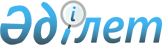 О внесении изменений в решение Аральского районного маслихата от 21 декабря 2022 года № 329 "О районном бюджете на 2023-2025 годы"Решение Аральского районного маслихата Кызылординской области от 9 ноября 2023 года № 108
      Аральский районный маслихат Кызылординской области РЕШИЛ:
      1. Внести в решение Аральского районного маслихата от 21 декабря 2022 года № 329 "О районном бюджете на 2023-2025 годы" (зарегистрирован в Реестре государственной регистрации нормативных правовых актов за № 176575) следующие изменения и дополнения:
      пункт 1 изложить в следующей новой редакции:
      "1. Утвердить районный бюджет на 2023-2025 годы согласно приложениям 1, 2 и 3, в том числе на 2023 год в следующем объеме:
      1) доходы – 17 725 156,9 тысяч тенге, в том числе:
      налоговые поступления – 2 725 712 тысяч тенге;
      неналоговые поступления – 209 853 тысяч тенге;
      поступления от продажи основного капитала – 25 407 тысяч тенге;
      поступления трансфертов – 14 764 184,9 тысяч тенге;
      2)расходы – 17 722 920,6 тысяч тенге;
      3)чистое бюджетное кредитование – 93 917 тысяч тенге;
      бюджетные кредиты – 113 850 тысяч тенге;
      погашение бюджетных кредитов – 19 933 тысяч тенге;
      4) сальдо по операциям с финансовыми активами – 7 500 тысяч тенге;
      приобретение финансовых активов – 7 500 тысяч тенге;
      5) дефицит (профицит) бюджета – -99 180,7 тысяч тенге;
      6) финансирование дефицита (использование профицита) – 99 399,8 тысяч тенге;
      поступление займов – 113 850 тысяч тенге;
      погашение займов – 20 103 тысяч тенге;
      используемые остатки бюджетных средств – 5652,8 тысяч тенге.".
      Приложения 1, 4, 5, 6, 7, 8 указанного решения изложить в новой редакции согласно приложению 1, 2, 3, 4, 5, 6 к настоящему решению.
      Указанное решение дополнено приложением 9 согласно приложению 7 к настоящему решению.
      2. Настоящее решение вводится в действие с 1 января 2023 года. Районный бюджет на 2023 год Текущие целевые, целевые трансферты на развитие и кредиты , выделяемые за счет средств республиканского бюджета и Национального фонда Республики Казахстан Текущие целевые и целевые трансферты на развитие, выделяемые за счет средств областного бюджета Поступления сумм вознаграждения и погашения кредитов из бюджета Аральского района в областной бюджет Перечень бюджетных программ развития районного бюджета на 2023 год и формирование или увеличение уставного капитала юридических лиц Целевые текущие трансферты бюджетам города районного значения, поселков, сельских округов за счет средств районного бюджета Поступления от трансфертов в связи с изменением законодательства
					© 2012. РГП на ПХВ «Институт законодательства и правовой информации Республики Казахстан» Министерства юстиции Республики Казахстан
				
      Председатель Аральского районного маслихата

Б. Турахметов
Приложение 1 к решению №108
Аральского районного маслихата
от 9 ноября 2023 годаПриложение 1 к решению № 329
Аральского районного маслихата
от 21 декабря 2022 года
Категория 
Категория 
Категория 
Категория 
Сумма на 2023 год (тысяч тенге)
Класс 
Класс 
Класс 
Сумма на 2023 год (тысяч тенге)
Подкласс 
Подкласс 
Сумма на 2023 год (тысяч тенге)
Наименование 
1
2
3
4
5
1. Доходы
17 725 156,9 
1
Налоговые поступления
2 725 712
01
Подоходный налог
933 807
1
Корпоративный подоходный налог
167 400
2
Индивидуальный подоходный налог
766 407
03
Социальный налог
700 373
1
Социальный налог
700 373
04
Hалоги на собственность
1 004 725
1
Hалоги на имущество
998 862
3
Земельный налог
2 889
4
Налог на транспортные средства
2 974 
05
Внутренние налоги на товары, работы и услуги
44618
2
Акцизы
11400
3
Поступления за использование природных и других ресурсов
19139
4
Сборы за ведение предпринимательской и профессиональной деятельности
14 079
08
Обязательные платежи, взимаемые за совершение юридически значимых действий и (или) выдачу документов уполномоченными на то государственными органами или должностными лицами
42189 
1
Государственная пошлина
42189
2
Неналоговые поступления
209853 
01
Доходы от государственной собственности
2 983
5
Доходы от аренды имущества, находящегося в государственной собственности
2 685
7
Вознаграждения по кредитам, выданным из государственного бюджета
18
9
Прочие доходы от государственной собственности
280 
04
Штрафы, пени, санкции, взыскания, налагаемые государственными учреждениями, финансируемыми из государственного бюджета, а также содержащимися и финансируемыми из бюджета (сметы расходов) Национального Банка Республики Казахстан 
0 
1
Штрафы, пени, санкции, взыскания, налагаемые государственными учреждениями, финансируемыми из государственного бюджета, а также содержащимися и финансируемыми из бюджета (сметы расходов) Национального Банка Республики Казахстан, за исключением поступлений от организаций нефтяного сектора и в Фонд компенсации потерпевшим
0 
06
Прочие неналоговые поступления
206 870
1
Прочие неналоговые поступления
206 870 
3
Поступления от продажи основного капитала
25407 
01
 Продажа государственного имущества, закрепленного за государственными учреждениями
4136
1
 Продажа государственного имущества, закрепленного за государственными учреждениями
4136
03
Продажа земли и нематериальных активов
21271
1
Продажа земли
19 459
2
Продажа нематериальных активов
1812
4
Поступления трансфертов
14 764 184,9
01
Трансферты из нижестоящих органов государственного управления
219,1
3
Трансферты из бюджетов городов районного значения, сел, поселков, сельских округов
219,1
02
Трансферты из вышестоящих органов государственного управления
14 763 965,8
2
Трансферты из областного бюджета
14 763 965,8
Функциональная группа
Функциональная группа
Функциональная группа
Функциональная группа
Администратор бюджетных программ
Администратор бюджетных программ
Администратор бюджетных программ
Сумма на 2023 год (тысяч тенге)
Программа 
Программа 
Сумма на 2023 год (тысяч тенге)
Наименование 
Сумма на 2023 год (тысяч тенге)
2. Расходы
17 722 920,6
01
Государственные услуги общего характера
678 338
Представительные, исполнительные и другие органы, выполняющие общие функции государственного управления
398 764
112
Аппарат маслихата района (города областного значения)
72 351
001
Услуги по обеспечению деятельности маслихата района (города областного значения)
70 285
003
Капитальные расходы государственного органа
802
005
Повышение эффективности деятельности маслихатов
1264
122
Аппарат акима района (города областного значения)
326 413
001
Услуги по обеспечению деятельности акима района (города областного значения)
312 229
003
Капитальные расходы государственного органа
14 184
Финансовая деятельность
6 104,9
459
Отдел экономики и финансов района (города областного значения)
1 698
003
Проведение оценки имущества в целях налогообложения
1605
010
Приватизация, управление коммунальным имуществом, постприватизационная деятельность и регулирование споров, связанных с этим
93
805
Отдел государственных закупок района (города областного значения)
4 406,9
001
Услуги по реализации государственной политики в области закупок на местном уровне
4 406,9
Прочие государственные услуги общего характера
273 469,1
458
Отдел жилищно-коммунального хозяйства, пассажирского транспорта и автомобильных дорог района (города областного значения)
96 610
001
Услуги по реализации государственной политики на местном уровне в области жилищно-коммунального хозяйства, пассажирского транспорта и автомобильных дорог 
72 155
013
Капитальные расходы государственного органа
264
113
Целевые текущие трансферты нижестоящим бюджетам
24 191
459
Отдел экономики и финансов района (города областного значения)
119 663,5
001
Услуги по реализации государственной политики в области формирования и развития экономической политики, государственного планирования, исполнения бюджета и управления коммунальной собственностью района (города областного значения)
107 727,5
015
Капитальные расходы государственного органа
4 380
113
Целевые текущие трансферты нижестоящим бюджетам
5 900
472
Отдел строительства, архитектуры и градостроительства района (города областного значения)
3 684,6
040
Развитие объектов государственных органов
3 684,6
493
Отдел предпринимательства,промышленности и туризма района (города областного значения)
55 167
001
Услуги по реализации государственной политики на местном уровне в области развития предпринимательства, промышленности и туризма 
54 667
003
Капитальные расходы государственного органа
500
02
Оборона
18 600
Военные нужды
4 478
122
Аппарат акима района (города областного значения)
4 478
005
Мероприятия в рамках исполнения всеобщей воинской обязанности
4 478
Организация работы по чрезвычайным ситуациям
14 122
122
Аппарат акима района (города областного значения)
14 122
007
Мероприятия по профилактике и тушению степных пожаров районного (городского) масштаба, а также пожаров в населенных пунктах, в которых не созданы органы государственной противопожарной службы
14 122
03
Общественный порядок, безопасность, правовая, судебная, уголовно-исполнительная деятельность
18 240
Прочие услуги в области общественного порядка и безопасности
18 240
458
Отдел жилищно-коммунального хозяйства, пассажирского транспорта и автомобильных дорог района (города областного значения)
18 240
021
Обеспечение безопасности дорожного движения в населенных пунктах
20 070
06
Социальная помощь и социальное обеспечение
2 052 135,1
Социальное обеспечение
121 461
451
Отдел занятости и социальных программ района (города областного значения)
121 461
005
Государственная адресная социальная помощь
121 461
Социальная помощь
1 738 938,1
451
Отдел занятости и социальных программ района (города областного значения)
1 738 938,1 
002
Программа занятости
781 332,8
006
Оказание социальной помощи на приобретение топлива специалистам здравоохранения, образования, социального обеспечения, культуры, спорта и ветеринарии в сельской местности в соответствии с законодательством Республики Казахстан
30 572
007
Жилищная помощь
3 469
011
Социальная помощь отдельным категориям нуждающихся граждан по решениям местных представительных органов
138 356,7
008
Социальная поддержка граждан, награжденных орденами "Отан", "Данк"от 26 июля 1999 года удостоенных высокого звания "Халыққаһарманы", почетных званий республики
315
009
Материальное обеспечение детей с инвалидностью, воспитывающихся и обучающихся на дому
6 432
014
Оказание социальной помощи нуждающимся гражданам на дому
268 426,6
017
Обеспечение нуждающихся лиц с инвалидностью протезно-ортопедическими, сурдотехническими и тифлотехническими средствами, специальными средствами передвижения, обязательными гигиеническими средствами, а также предоставление услуг санаторно-курортного лечения, специалиста жестового языка, индивидуальных помощников в соответствии с индивидуальной программой реабилитации лица с инвалидностью
466 496
023
Обеспечение деятельности центров занятости населения
0
027
Реализация мероприятий по социальной защите населения
43 538
Прочие услуги в области социальной помощи и социального обеспечения
191 736
451
Отдел занятости и социальных программ района (города областного значения)
191 736
001
Услуги по реализации государственной политики на местном уровне в области обеспечения занятости и реализации социальных программ для населения
107 265
011
Оплата услуг по зачислению, выплате и доставке пособий и других социальных выплат
1 039
050
Обеспечение прав и улучшение качества жизни лиц с инвалидностью в Республике Казахстан
59 152
020
Размещение государственного социального заказа в непровительсвенных организациях
24 280
458
Отдел жилищно-коммунального хозяйства, пассажирского транспорта и автомобильных дорог района (города областного значения)
0
050
Обеспечение прав и улучшение качества жизни лиц с инвалидностью в Республике Казахстан
0
07
Жилищно-коммунальное хозяйство
3 828 449,7
Жилищное хозяйство
3 118 844,5
458
Отдел жилищно-коммунального хозяйства, пассажирского транспорта и автомобильных дорог района (города областного значения)
0
049
Проведение энергетического аудита многоквартирных жилых домов
0
472
Отдел строительства, архитектуры и градостроительства района (города областного значения)
3 118 844,5
004
Проектирование, развитие и (или) обустройство инженерно-коммуникационной инфраструктуры
2 062 844,5
009
Приобретение жилья коммунального жилищного фонда
1 056 000
Коммунальное хозяйство
696 229,2
458
Отдел жилищно-коммунального хозяйства, пассажирского транспорта и автомобильных дорог района (города областного значения)
316 912,1
012
Функционирование системы водоснабжения и водоотведения
23 497
048
Развитие благоустройства городов и населенных пунктов
293 415,1
472
Отдел строительства, архитектуры и градостроительства района (города областного значения)
379 317,1
006
Развитие системы водоснабжения и водоотведения
379 317,1
Благоустройство населенных пунктов
13 376
458
Отдел жилищно-коммунального хозяйства, пассажирского транспорта и автомобильных дорог района (города областного значения)
13 376
015
Освещение улиц в населенных пунктах
6 142
018
Благоустройство и озеленение населенных пунктов
7 234
08
Культура, спорт, туризм и информационное пространство
1 016 585,8
Деятельность в области культуры
242 137
820
Отдел культуры и спорта района (города областного значения)
242 137
004
Поддержка культурно-досуговой работы
242 137
Спорт 
266 122,1
472
Отдел строительства, архитектуры и градостроительства района (города областного значения)
75 358,1
008
Развитие объектов спорта
75 358,1
820
Отдел культуры и спорта района (города областного значения)
190 764
008
Развитие массового спорта и национальных видов спорта
132 504,9
010
Проведение спортивных соревнований на районном (города 
областного значения) уровне
58 259,1
Информационное пространство
297 918
006
Функционирование районных (городских) библиотек
269 263
007
Развитие государственного языка и других языков народа Казахстана
265 479
821
Отдел общественного развития района (города областного значения)
3 784
004
Услуги по проведению государственной информационной политики 
28 655
Прочие услуги по организации культуры, спорта, туризма и информационного пространства
28 655
820
Отдел культуры и спорта района (города областного значения)
210 408,7
001
Услуги по реализации государственной политики на местном уровне в области культуры, спорта и развития языков
75 920
010
Капитальные расходы государственного органа
67 536
032
Капитальные расходы подведомственных государственных учреждений и организаций
8 384
821
Отдел общественного развития района (города областного значения)
134 488,7
001
Услуги по реализации государственной политики на местном уровне в области информации, укрепления государственности и формирования социального оптимизма граждан
77 171,7
003
Реализация мероприятий в сфере молодежной политики
56 984,8
006
Капитальные расходы государственного органа
332,2
09
Топливно-энергетический комплекс и недропользование
721 551,1
Топливо и энергетика
477 642,7
472
Отдел строительства, архитектуры и градостроительства района (города областного значения)
477 642,7
009
Развитие теплоэнергетической системы
477 642,7
Прочие услуги в области топливно-энергетического комплекса и недропользования
243 908,4
458
Отдел жилищно-коммунального хозяйства, пассажирского транспорта и автомобильных дорог района (города областного значения)
227 999,4
036
Развитие газотранспортной системы
227 999,4
472
Отдел строительства, архитектуры и градостроительства района (города областного значения)
15 909
036
Развитие газотранспортной системы 
15 909
10
Сельское, водное, лесное, рыбное хозяйство, особо охраняемые природные территории, охрана окружающей среды и животного мира, земельные отношения
135 689
Сельское хозяйство
113 362,8
477
Отдел сельского хозяйства и земельных отношений района (города областного значения)
108 311,8
001
Услуги по реализации государственной политики на местном уровне в сфере сельского хозяйства
108 311,8
472
Отдел строительства, архитектуры и градостроительства района (города областного значения)
5 051
010
Развитие объектов сельского хозяйства
5 051
Земельные отношения
5 141
477
Отдел сельского хозяйства и земельных отношений района (города областного значения)
5 141
011
Землеустройство, проводимое при установлении границ районов, городов областного значения, районного значения, сельских округов, поселков, сел
5 141
Прочие услуги в области сельского, водного, лесного, рыбного хозяйства, охраны окружающей среды и земельных отношений
17 185,2
477
Отдел сельского хозяйства и земельных отношений района (города областного значения)
17 185,2
099
Реализация мер по оказанию социальной поддержки специалистов
17 185,2
11
Промышленность, архитектурная, градостроительная и строительная деятельность
59 490
Архитектурная, градостроительная и строительная деятельность
59 490
472
Отдел строительства, архитектуры и градостроительства района (города областного значения)
59 490
001
Услуги по реализации государственной политики в области строительства, архитектуры и градостроительства на местном уровне
59 489
013
Разработка схем градостроительного развития территории района, генеральных планов городов районного (областного) значения, поселков и иных сельских населенных пунктов
1
12
Транспорт и коммуникации
6 079 346
Автомобильный транспорт
6 079 346
458
Отдел жилищно-коммунального хозяйства, пассажирского транспорта и автомобильных дорог района (города областного значения)
6 079 346
022
Развитие транспортной инфраструктуры
4 293 604,4
023
Обеспечение функционирования автомобильных дорог
164 618
024
Организация внутрипоселковых (внутригородских), пригородных и внутрирайонных общественных пассажирских перевозок
10 000
045
Капитальный и средний ремонт автомобильных дорог районного значения и улиц населенных пунктов
17 492
051
Реализация приоритетных проектов транспортной инфраструктуры
1 593 631,6
13
Прочие
561 593,8
Поддержка предпринимательской деятельности и защита конкуренции
533
493
Отдел предпринимательства, промышленности и туризма района (города областного значения)
533
006
Поддержка предпринимательской деятельности
533
Прочие 
561 060,8
459
Отдел экономики и финансов района (города областного значения)
7 355
012
Резерв местного исполнительного органа района (города областного значения) 
7 355
458
Отдел жилищно-коммунального хозяйства, пассажирского транспорта и автомобильных дорог района (города областного значения)
553 705,8
062
Реализация мероприятий по социальной и инженерной инфраструктуре в сельских населенных пунктах в рамках проекта "Ауыл-Ел бесігі"
553 705,8
085
Реализация бюджетных инвестиционных проектов в малых и моногородах
0
14
Обслуживание долга
89 829
Обслуживание долга
89 829
459
Отдел экономики и финансов района (города областного значения)
89 829
021
Обслуживание долга местных исполнительных органов по выплате вознаграждений и иных платежей по займам из областного бюджета
89 829
15
Трансферты
2 463 073,1
Трансферты
2 463 073,1
459
Отдел экономики и финансов района (города областного значения)
2 463 073,1
006
Возврат неиспользованных (недоиспользованных) целевых трансфертов
12 267,1
024
Целевые текущие трансферты из нижестоящего бюджета на компенсацию потерь вышестоящего бюджета в связи с изменением законодательства
715 198,6
038
Субвенций
1 709 238
054
Возврат сумм неиспользованных (недоиспользованных) целевых трансфертов, выделенных из республиканского бюджета за счет целевого трансферта из Национального фонда Республики Казахстан
26 369,4
3.Чистое бюджетное кредитование
93 917
Бюджетные кредиты
113 850
10
Сельское, водное, лесное, рыбное хозяйство, особо охраняемые природные территории, охрана окружающей среды и животного мира, земельные отношения
113 850
Сельское хозяйство
113 850
477
Отдел сельского хозяйства и земельных отношений района (города областного значения)
113 850
004
Бюджетные кредиты для реализации мер социальной поддержки специалистов
113 850
5
Погашение бюджетных кредитов
19 933
Погашение бюджетных кредитов
19 933
1
Погашение бюджетных кредитов, выданных из государственного бюджета
19 933
13
Погашение бюджетных кредитов, выданных из местного бюджета физическим лицам
19 933
4. Сальдо по операциям с финансовыми активами
7 500
Приобретение финансовых активов
7 500
7
Жилищно-коммунальное хозяйство
7 500
Жилищное хозяйство
7 500
458
Отдел жилищно-коммунального хозяйства, пассажирского транспорта и автомобильных дорог района (города областного значения)
7 500
054
Увеличение уставного капитала субъектов квазигосударственного сектора в рамках содействия устойчивому развитию и росту Республики Казахстан
7 500
5. Дефицит (профицит) бюджета
-99 180,7
6. Финансирование дефицита (использование профицита) бюджета
99 399,8
7
Поступление займов
113 850
Внутренние государственные займы
113 850
2
Договоры займа
113 850
03
Займы, получаемые местным исполнительным органом района (города областного значения)
113 850
16
Погашение займов
20 103
Погашение займов
20 103
459
Отдел экономики и финансов района (города областного значения)
20 103
005
Погашение долга местного исполнительного органа перед вышестоящим бюджетом
19933
022
Возврат неиспользованных бюджетных кредитов, выданных из местного бюджета
170
8
Используемые остатки бюджетных средств
5 652,8
Остатки бюджетных средств
5 652,8
1
Свободные остатки бюджетных средств
5 652,8
01
Свободные остатки бюджетных средств
5 652,8
2
Остатки бюджетных средств на конец отчетного периода
-
01
Остатки бюджетных средств на конец отчетного периода
-Приложение 2 к решению № 108
Аральского районного маслихата
от 9 ноября 2023 годаПриложение 4 к решению № 329
Аральского районного маслихата
от 21 декабря 2022 года
№
Наименование
011
032
Всего, тысяч тенге
Всего:
1 531 532
5 462 986
6 994 518
І
Целевой текущий трансферт
0
1 056 000
1 056 000
1
Приобретение жилья коммунального жилищного фонда для социально уязвимых слоев населения
0
1 056 000
1 056 000
ІІ
Целевые трансферты на развитие:
1 417 682
4 406 986
5 824 668
1
Строительство газопровода-отвода от магистрального газопровода "Бейнеу-Шымкент" с установкой АГРС в поселке Саксаульск Аральского района. Корректировка
580 194
 612 563
1 192 757
2
Строительство автомобильной дороги "Подъезд к населенному пункту Аккулак" 8 км в Аральском районе 
205 000
 359 076
205 000
3
Строительство автомобильной дороги районного значения "Самара-Шымкент-Бекбауыл (1,2-22,4 км)" в Аральском районе 
205 000
205 000
4
Строительство автодорожного моста через железнодорожные пути в городе Аральске
427 488
 986 256
427 488
5
Строительство газопровода-отвода от магистрального газопровода "Бейнеу-Шымкент" с установкой АГРС в поселке Саксаульск Аральского района". Корректировка
674 912
674 912
6
Строительство автомобильной дороги районного значения "Кызылжар-Шомишкол" (12 км) в Аральском районе
409 424
409 424
7
Строительство автомобильной дороги по ул.Ж.Тажимбетова в г.Аральск
86 478
86 478
8
Строительство автомобильной дороги по ул.Толе би, в г.Аральск, Аральского района
88 902
88 902
9
Строительство автомобильной дороги по ул.С.Муканов, в г.Аральск, Кызылординской области
79 252
79 252
10
Строительство автомобильной дороги по ул. А.Жубаниязова, в г.Аральск
42 332
42 332
11
Строительство автомобильной дороги по ул. А.Сатаева в г.Аральск
97 327
97 327
12
Строительство автомобильной дороги по ул. Майлина в г.Аральск 
150 331
150 331
13
Строительство автомобильной дороги по ул. Г.Мусирепова в г.Аральск 
144 853
144 853
14
"Строительство сети водоснабжения в микрорайоне №8 в г. Аральск, Аральского района"
141 492
141 492
15
"Строительство водопроводной сети в кенте Жаксыкылыш, Аральского района"
143 134
143 134
16
Строительство сети электроснабжения микрорайона №8 в г. Аральск Аральского района
234 729
234 729
17
Строительство сети электроснабжения в кенте Жаксыкылыш Аральского района
155 925
155 925
II
Несие
113 850
0
113 850
1
Бюджетные кредиты, предоставленные местным исполнительным органам на реализацию мер социальной поддержки специалистов
113 850
 0
113 850Приложение 3 к решению № 108
Аральского районного маслихата
от 9 ноября 2022 годаПриложение 5 к решению № 329
Аральского районного маслихата
от 21 декабря 2022 года
№
Наименование
Всего, тысяч тенге
1
2
3
Всего:
4 113 973,8
І
Текущие целевые трансферты:
2 278 257,8
1
На оказание социальной помощи для обучения студентов из числе семей социально уязвимых слоев населения по востребованным в регионе специальностям
37 221,7
2
Социальная помощь на возмещение затраты сопровождающего лица, лицам с инвалидностью получающим услуги санаторно-курортного лечения
414
3
Социальный проект "Проведение религиозно-просветительской работы среди населения области"
15 794,7
4
Реализация мероприятий по социальной и инженерной инфраструктуре в сельских населенных пунктах в рамках проекта "Ауыл-Ел бесігі", в том числе:
553 705,8
Средний ремонт ул. Жабаева, в пос. Саксаульск Аральского района
15 596,7
Средний ремонт улицы Дружба, в пос. Саксаульск Аральского района
53 325,3
Средний ремонт улицы Байсеитова, в пос. Саксаульск Аральского района
106 200,7
Средний ремонт улицы Айкынова, в пос. Саксаульск Аральского района
91 100,3
Средний ремонт улицы Жансугурова, в пос. Саксаульск Аральского района
106 200,7
Средний ремонт улицы Майлина, в пос. Саксаульск Аральского района
45 775,1
Средний ремонт улицы Аманоткель-1 в селе Аманоткель Аральского района
65 148,3
Средний ремонт улицы Аманоткель-5 в селе Аманоткель Аральского района
37 684,2
Средний ремонт улицы Аманоткель-6 в селе Аманоткель Аральского района
32 674,5
5
На финансирование приоритетных проектов транспортной инфраструктуры, в том числе:
1 286 284
Средний ремонт автомобильной дорогирайонного значения "Подъездная дорога к село Сазды" (0-10 км ) Аральского района
327 612,5
Средний ремонт автомобильной дороги районного значения "Подъездная дорога к село Сазды" (10-21 км ) Аральского района
358 874,1
Средний ремонт подъездной дороги KNA-4 к населенному пункту Кызылжар в Аральском районе
293 245
Средний ремонт автомобильных дорог районного значения "Каратерен-Жанакурылыс" (0-10 км) в Аральском районе (0-10 км)
114 090,4
Средний ремонт автомобильных дорог районного значения "Каратерен-Жанакурылыс" (10-23,88 км) в Аральском районе
0
Средний ремонт автомобильных дорог районного значения "Боген-Аклак" (0-10 км) в Аральском районе
86 089
Средний ремонт автомобильных дорог районного значения "Боген-Аклак" (10-20,52 км) в Аральском районе
106 373
6
Софинансирование проекта "Средний ремонт дороги улицы от железнодорожного переезда до школы №231 в поселке Саксаульск (3,4 км)"
17 480
7
Средний ремонт автомобильной дороги районного значения "Самара - Шымкент - Жаксыкылыш - Токабай - Абай"
293 550,6
8
Средний ремонт автомобильной дороги районного значения "Жанакурылыс - Бекарыстан би" 
0
9
Установка комплексного блок-модуля в населенном пункте Куланды, Аральского района
21 244
10
На обеспечение подгузниками лиц с инвалидностью
13 354
11
На оплату услуг индивидуальных помощников, обслуживающих лиц с инвалидностью І группы
16 158
12
На выплату государственной адресной социальной помощи
23 051
ІІ
Целевые текущие трансферты на развитие:
1 885 716
1
Софинансирование проекта "Строительство водопроводных линий в н.п. Коктем Аральского района Кызылординской области"
31 126
2
Софинансирование проекта "Строительство газопровода-отвода от магистрального газопровода "Бейнеу-Шымкент" с установкой АГРС в поселке Саксаульск Аральского района Кызылординской области. Корректировка"
28 800
3
Софинансирование проекта "Строительство подводящего газопровода и внутриквартальных газаораспределительных сетей поселка Саксаульск Аральского района Кызылординской области. Корректировка"
166 376
4
Реконструкция Аллеи Рыбаков по ул. Макатаева 4Б г.Аральск Аральского района
170 000
5
Софинансирование проекта "Строительство водопроводной линии в микрорайоне №6 в г.Аральск Аральского района"
31 939,1
6
Софинансирование проекта "Строительство электроснабжения линий микрорайона №6 в г.Аральск"
14 929,7
7
Разработка ПСД проекта "Строительство административного здания в г.Аральск Аральского района"
3 684,6
8
Проведение ГЭ ПСД проекта "Строительство административного здания в г.Аральск Аральского района"
0
9
Строительство спортивно-игровой площадки на улице Мир в поселке Саксаульск Аральского района
75 358
10
Строительства автомобильной дороги районного значения "Самара-Шымкент-Камыстыбас-Аманоткел-Жанакурылыс (21 км) в Аральского района
458 735
11
Реконструкция моста через реку Сырдарья в близи населенного пункта Хан в Аральского района
207 000
12
Строительства автомобильной дороги районного значения "Кызылжар-Шомишкол" (12 км) в Аральском районе
75 931
13
Строительство улицы А. Сатаева в г. Аральск
10 814,1
14
Строительство улицы А. Жубаниязова в г.Аральск
4 703,6
15
Строительство улицы С. Муканова в г. Аральск
8 805,8
16
Строительство улицы Ж. Тажимбетова в г.Аральск
9 608,7
17
Строительство улицы Толе би г. Аральск
9 878
18
Строительство автомобильной дороги по улице Б. Майлина в городе Аральск
16 703
19
Строительство автомобильной дороги по улице Г. Мусрепова в городе Аральск
16 094,8
20
Строительства автомобильной дороги районного значения "Самара-Шымкент-Бекбауыл (1,2-22,4 км)" в Аральском районе
157 661
21
Благоустройство территорий площади "Жалантос Бахадура" в городе Аральск
75 000
22
Софинансирование проекта "Строительство электроснабжения линий микрорайона №5 города Аральск"
15 704
23
Софинансирование проекта "Освещение улиц Р.Турумбетова, Б.Танирбергенова, Т.Аубакирова, Н.Балапанова и А.Каюпова в городе Аральск Аральского района"
3 020
24
"Строительство газопроводных линии микрорайона №4 города Аральск, Аральского района"
5 000
25
Реконструкция здания котельной родильного дома КГП на ПХВ "Аральская межрайонная больница" расположенного по адресу Аральский район, г. Аральск, улица Арал туз №54
67 373
26
Реконструкция здания котельной туберкулезной больницы КГП на ПХВ "Аральская межрайонная больница" расположенного по адресу Аральский район г. Аральск, улица Женис аланы №9
90 224
27
Реконструкция котельной врачебной амбулатории Жаксыкылыш Аральской межрайонной больницы, расположенной по адресу Аральский район пос. Жаксыкылыш, пер. Панфилова №8А
56 215
28
Софинансирование проекта "Строительство сети электроснабжения в кенте Жаксыкылыш Аральского района"
17 325
29
Софинансирование проекта "Строительство сети водоснабжения нового микрорайона в пос. Жаксыкылыш, Аральского района"
15 904
30
Софинансирование проекта "Строительство сети водоснабжения в микрорайоне №8 в г.Аральск, Аральского района"
15 722
31
Софинансирование проекта "Строительство сети электроснабжения микрорайона №8 в г.Аральск Аральского района"
26 081Приложение 4 к решению № 108
Аральского районного маслихата
от 9 ноября 2023 годаПриложение 6 к решению № 329
Аральского районного маслихата
от 21 декабря 2022 года
№
Наименование
Всего, тысяч тенге
1
Поступления сумм погашений кредитов из бюджета района в областной бюджет
19 933
2
Поступления сумм вознаграждений по бюджетным кредитам 
89 826
3
Поступление сумм штрафов, пени по бюджетным кредитам, выданным из областного бюджета в 2018 году
3
Всего:
109 762Приложение 5 к решению № 108
Аральского районного маслихата
от 9 ноября 2023 годаПриложение 7 к решению № 329
Аральского районного маслихата
от 21 декабря 2022 года
Функциональная группа
Функциональная группа
Функциональная группа
Функциональная группа
Сумма на 2023 год (тысяч тенге)
Администратор бюджетных программ
Администратор бюджетных программ
Администратор бюджетных программ
Сумма на 2023 год (тысяч тенге)
Программа
Программа
Сумма на 2023 год (тысяч тенге)
Наименование
Сумма на 2023 год (тысяч тенге)
2. Затраты
53 944
09
Топливно-энергетический комплекс и недропользование
23858
472
Отдел строительства, архитектуры и градостроительства района (города областного значения)
23858
009
Развитие теплоэнергетической системы
12 949
Внесение корректировок в проектно-сметную документацию работ "Расширение электрической сети поселка Саксаульск Аральского района и прокладка электрической сети к вновь открывающемуся микрорайону" 
6 000
Внесение корректировок в проектно-сметную документацию работ "Ррасширение электрической сети населенного пункта Бекбаул Аральского района" 
6 945
"Разработка проектно-сметной документации на строительство линии электропередачи микрорайона №1 Кызылординской области, Аральского района, города Арал" (стоимость проекта – 72793,4 тысяч тенге)
1
"Строительство газопровода до микрорайона №6 в городе Арал Кызылординской области Аральского района" (стоимость проекта – 475 939 тысяч тенге)
1
Строительство ВЛ-0,4 кВА в городе Аральск Кызылординской области (стоимость проекта – 722 319 тысяч тенге)
1
Строительство газопровода до микрорайона №5 в городе Аральск Кызылординской области Аральского района (стоимость проекта – 664 699 тысяч тенге)
1
036
Развитие газотранспортной системы 
10 909
Допроектные работы с внесением изменений в проектно-сметную документацию газопровода высокого давления по проекту строительства газопровода на микрорайоны №5, 6 города Аральск
8 691,3
Завершение государственной экспертизы разработанной проектно-сметной документации на работы по прокладке газопровода в микрорайоне № 4 города Аральск
957,4
Завершение государственной экспертизы разработанной проектно-сметной документации на работы по прокладке газопровода в населенном пункте Шижага Аральского района
1 260,3
10
Сельское, водное, лесное, рыбное хозяйство, особо охраняемые природные территории, охрана окружающей среды и животного мира, земельные отношения
5 051
472
Отдел строительства, архитектуры и градостроительства района (города областного значения)
5 051
010
Развитие объектов сельского хозяйства
5 051
Корректировка проектно-сметной документации на строительство биотермической ямы в населенных пунктах Косжар, Косаман, Акбасты, Жаланаш, Жинишкекум
5 051
12
Транспорт и коммуникации
25 035
458
Отдел жилищно-коммунального хозяйства, пассажирского транспорта и автомобильных дорог района (города областного значения)
25 035
022
Развитие транспортной инфраструктуры
25 035
Разработка проектно-сметной документации на строительство 15-и улиц города Аральск
16 300
Начать работы по строительству автомобильной дороги "Самара-Шымкент-Шомиш-Аралкум".
100
Разработка проектно-сметной документации на строительство 15 улиц в городе Аральск
8628
"Строительство дороги по улице Бегим Ана в городе Аральск Кызылординской области" (стоимость проекта – 155525 тысяч тенге)
1
"Строительство автомобильной дороги по улице М. Жумабаева города Аральск Кызылординской области" (стоимость проекта – 305 502 тысяч тенге)
1
"Строительство дороги по улице Т. Жарокова города Аральск Кызылординской области" (стоимость проекта – 153 611 тысяч тенге)
1
"Реконструкция автомобильной дороги по улицам А Каюпова и Тауелсиздик" (стоимость проекта – 501 600 тысяч тенге)
1
Строительство дорог на улицах села Жаксыкылыш Аральского района Кызылординской области (стоимость проекта – 518 326 тысяч тенге)
1
Реконструкция улицы Бактыбая батыра города Аральск Кызылординской области" (стоимость проекта – 1604994 тысячтенге)
1
Строительство дороги по улице К. Отенов, М. Маметова, Т.Бурикулов, А. Толегенулы, М. Дулатов, К. Сарсенбаев, К.Сатбаева города Аральск Кызылординской области" (стоимость проекта – 489 344 тысяч тенге)
1Приложение 6 к решению № 108
Аральского районного маслихата
от 9 ноября 2023 годаПриложение 8 к решению № 329
Аральского районного маслихата
от 21 декабря 2022 года
Содержание 
Аппарат акима города Аральск
Аппарат акима сельского округа Акирек
Аппарат акима сельского округа Косжар
Аппарат акима сельского округа Беларан
Аппарат акима сельского округа Жинишкекум
На проведение работ по текущему ремонту (содержанию) светильников ночного освещения по улицам города Аральск
10000
на текущий ремонт систем водоснабжения парков и скверов города, аллей и объектов озеленения в местах массового отдыха, на улицах и создание водопроводов к этим объектам с применением капельного орошения
10000
на разработку проектно-сметной документации асфальтирования улиц населенного пункта
306
731
на разработку проектно-сметной документации по проекту водоснабжения поселка Куланды
3154
на ремонтные работы служебного автомобиля
900
на ремонтные работы административного здания
5000
Всего:
20000
306
731
3154
5900Приложение 7 к решению № 108
Аральского районного маслихата
от 9 ноября 2023 годаПриложение 9 к решению № 329
Аральского районного маслихата
от 21 декабря 2022 года
Наименование 
Наименование 
Наименование 
Всего, тысяч тенге
в связи с передачей функций государственного закупа с районного на областной уровень
в связи с передачей функций центра занятости с районного на областной уровень
в связи с передачей функций государственной социальной помощи с районного на областной уровень
Всего, тысяч тенге
20260
639344,6
55594
715 198,6